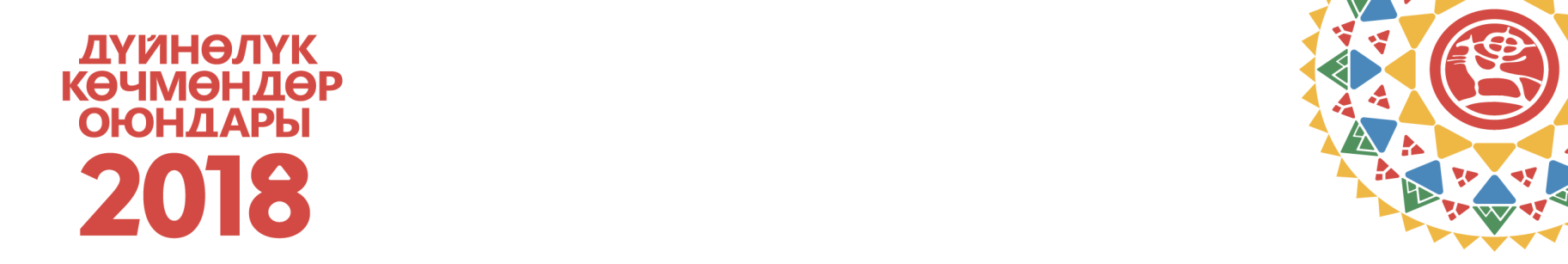 III ВИК: Общий призовой фонд по 37 видам спорта составляет более 26 млн. сомовДирекция по национальным видам спорта утвердила общий призовой фонд III Всемирных игр кочевников в сумме 26 615 000 сомов.В программу III Всемирных игр кочевников включено 37 видов спорта: конные скачки, состязания на лошадях, состязания по национальным видам борьбы, соревнования по видам единоборств, традиционные интеллектуальные игры, стрельба из традиционного лука, состязания по национальным видам охоты «Салбуурун». Призовой фонд состязаний по кок- бору составляет 6 млн. сомов:-за первое место 3 000 000 сомов;-за второе место 1 500 000 сомов;-за третье место 1 000 000 сомов;-за четвертое место 500 000 сомов. Кроме этого, в ходе состязания будут определены “Великий игрок по кок-бору”,  который получит приз в 100 тысяч сомов, и “Великая лошадь кок-бору”, денежный приз -100 тысяч сомов.Победители состязаний по видам борьбы получат 70 000 сомов (1-ое место), 35 000 сомов (2-ое место) и 17 500 сомов (два 3-их места). В соревнованиях «Великая борьба кочевников» победитель получит 1 млн. сомов.На данный момент свое участие на Играх подтвердили спортсмены из 44 стран. Всего будет разыграно 594 медалей (174 золотых, 173 серебряных и 247 бронзовых медалей).Распределение призового фонда по видам спорта можно посмотреть здесь.
С наилучшими пожеланиями,
Секретариат III Всемирных игр кочевниковКонтактный номер: 0552 52 67 52